                    Living with Fire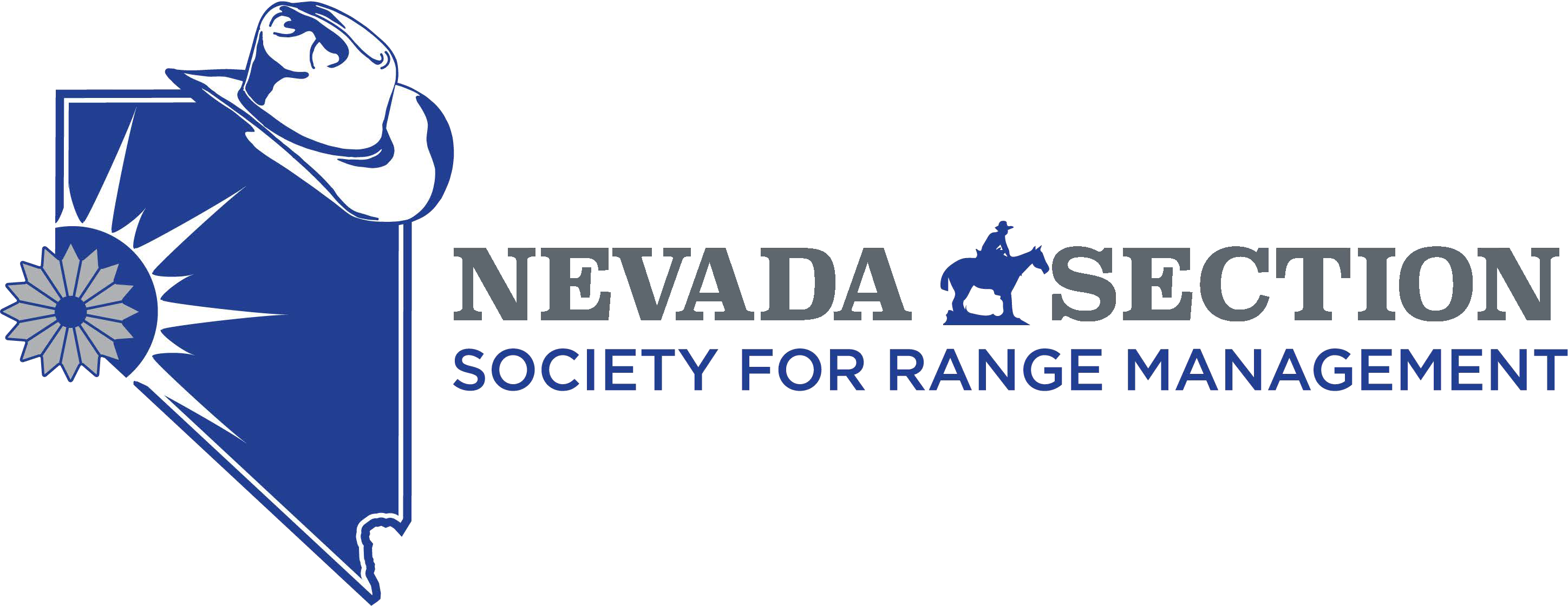 Presented by the Nevada Section, Society for Range ManagementREGISTRATION FORMThursday June 27th 2019 Winnemucca, NV Field tour of the Martin Fire areaRegistration 7:30am Paradise Valley Community Center (address?)Producer Round Table 8am Field tour 9am – 3pm         Friday June 28th  8am Business meeting  Dial in- 1-800-363-3734 Passcode: 6201512​Registration Options (#1 or #2 are recommended)Email registration form to Erica Freese at: ericafreese66@gmail.com by June 24 and bring payment with you to the meeting.Mail registration form with payment included to Erica Freese at: 3900 Warren Way, Reno, NV 89509 by June 24.Register and pay upon arrival. (This method is not recommended due to meal planning difficulties).               Payment OptionsCash or check (payable to “NV SRM”). Credit card (bring to meeting) or PayPal (email Erica to be invoiced) can be used with a $3 per person fee. State employees can also utilize direct payment as NVSRM is a vendor.Name: _________________________________________	Email: ___________________________________________Name: _________________________________________	Phone: ___________________________________________Check here for a receipt: ____Check here if you need a vegetarian lunch(s): ____ How many? ______Tour Registration FeesSRM membersNon-SRM membersStudents and ProducersDinner  (#)           x $50 =  	  (#)           x $70 =  	(#)______x $20 = __________(#)           x $30 =  	Credit Card Service Fee:  $3.00 if paying with credit card	$  	Optional: Donation to 50-year member awards	$  	Total $ __________CEU info?If you have questions or concerns please contact Dave Voth  nvsrmofficer@gmail.com or Erica Freese 775-530-3311.